PAUTA Y CALENDARIO DE EVALUACION BITÁCORA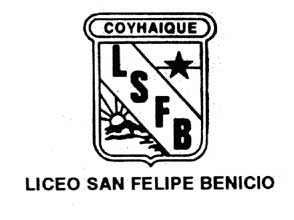 Segundo semestre 2019PROYECTO:…………………………………………………………………………………………………………….. CURSO:…………………….Pauta de Evaluación de BitácoraPuntaje equipoAspectos a considerar  PuntajePuntaje equipoIdentificación  Proyecto(Nombre, logo, lugar, imagen de perfil y equipo)Imagen de perfil del equipo 4Fecha y horas (inicio, término)2Inasistencias y atrasos (tabla de asistencia)3Seguir cronograma (poner cronograma en el blog)6Objetivo sesión2Descripción de actividades a realizar2Evaluación ¿cómo resultaron? ¿La metodología fue acertada?4Comentarios , anécdotas (problemas y aciertos)2Actualización semanal (se restará un punto semanal por atraso en la actualización)3Originalidad 1Total 29EVALUACIÓN PROYECTOSEVALUACIÓN PROYECTOSASPECTOS A EVALUARFECHAS(horario de clases)BITACORA21  al 25 de OctubreINFORME FINAL(en la sala de clases- horario DP)21  al 25 de OctubreSUPERVISION TERRENOCada sesión de Agosto a OctubreEVALUACION JEFE DE EQUIPO Y PARES21 al 25 de Octubre(en la sala de clases- horario DP)SISTEMATIZACIÓN DEL PROYECTO04 al 22 de Noviembre